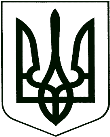 У К Р А Ї Н АКОРЮКІВСЬКА МІСЬКА РАДА                             ЧЕРНІГІВСЬКА ОБЛАСТЬР І Ш Е Н Н Я(сьома сесія восьмого скликання)__ липня 2021 року                          м. Корюківка                                  № __-7/VІIIПро приватизацію земельних ділянокна території Олександрівськогостаростинського округу	Розглянувши заяви громадян про передачу безоплатно у власність земельної ділянки та додані до них матеріали, враховуючи рекомендації постійної комісії міської ради з питань житлово-комунального господарства, регулювання земельних відносин, будівництва та охорони навколишнього природного середовища, керуючись ст.ст. 12, 79-1, 116, 118, 121, 122, 186, 186-1 Земельного кодексу України, ст. 26 Закону України «Про місцеве самоврядування в Україні»,міська рада вирішила:1. Затвердити Пророченко Катерині Олексіївні проєкт землеустрою щодо відведення земельної ділянки безоплатно у власність загальною площею           1,7476 га для ведення особистого селянського господарства в адміністративних межах Корюківської міської ради (за межами населеного пункту), Корюківського району, Чернігівської області. 1.1. Передати Пророченко Катерині Олексіївні безоплатно у власність земельну ділянку площею 1,7476 га, (кадастровий номер земельної ділянки 7422480500:04:000:0959) із земель сільськогосподарського призначення для ведення особистого селянського господарства, яка розташована в адміністративних межах Корюківської міської ради (за межами населеного пункту), Корюківського району Чернігівської області.2. Затвердити Гирич Інні Володимирівні проєкт землеустрою щодо відведення земельної ділянки безоплатно у власність, загальною площею  1,7477 га для ведення особистого селянського господарства в адміністративних межах Корюківської міської ради (за межами населеного пункту), Корюківського району, Чернігівської області. 2.1. Передати Гирич Інні Володимирівні безоплатно у власність земельну ділянку площею 1,7477 га, (кадастровий номер земельної ділянки 7422480500:04:000:0957) із земель сільськогосподарського призначення для ведення особистого селянського господарства, яка розташована в адміністративних межах Корюківської міської ради (за межами населеного пункту), Корюківського району Чернігівської області.3. Затвердити Гиричу Костянтину Віталійовичу проєкт землеустрою щодо відведення земельної ділянки безоплатно у власність, загальною площею  1,7477 га для ведення особистого селянського господарства в адміністративних межах Корюківської міської ради (за межами населеного пункту), Корюківського району, Чернігівської області. 3.1. Передати Гиричу Костянтину Віталійовичу безоплатно у власність земельну ділянку площею 1,7477 га, (кадастровий номер земельної ділянки 7422480500:04:000:0958) із земель сільськогосподарського призначення для ведення особистого селянського господарства, яка розташована в адміністративних межах Корюківської міської ради (за межами населеного пункту), Корюківського району Чернігівської області.4. Затвердити Редіну Арсенію Антоновичу проєкт землеустрою щодо відведення земельної ділянки безоплатно у власність, загальною площею  2,0000 га для ведення особистого селянського господарства в адміністративних межах Корюківської міської ради (за межами населеного пункту), Корюківського району, Чернігівської області. 4.1. Передати Редіну Арсенію Антоновичу безоплатно у власність земельну ділянку площею 2,0000 га, (кадастровий номер земельної ділянки 7422480500:04:000:0907) із земель сільськогосподарського призначення для ведення особистого селянського господарства, яка розташована в адміністративних межах Корюківської міської ради (за межами населеного пункту), Корюківського району Чернігівської області.5. Затвердити Пятикоп Галині Михайлівні проєкт землеустрою щодо відведення земельної ділянки безоплатно у власність, загальною площею  0,5000 га для ведення особистого селянського господарства в адміністративних межах Корюківської міської ради (в межах населеного пункту села Верхолісся, вул. Центральна, 49 А), Корюківського району, Чернігівської області. 5.1. Передати Пятикоп Галині Михайлівні безоплатно у власність земельну ділянку площею 0,5000 га, (кадастровий номер земельної ділянки 7422480500:02:000:0086) із земель сільськогосподарського призначення для ведення особистого селянського господарства, яка розташована в адміністративних межах Корюківської міської ради (в межах населеного пункту села Верхолісся, вул. Центральна, 49 А), Корюківського району Чернігівської області.6. Затвердити Войтенку Миколі Ігоровичу проєкт землеустрою щодо відведення земельної ділянки безоплатно у власність, загальною площею  0,4500 га для ведення особистого селянського господарства в адміністративних межах Корюківської міської ради (в межах населеного пункту села Верхолісся), Корюківського району, Чернігівської області. 6.1. Передати Войтенку Миколі Ігоровичу безоплатно у власність земельну ділянку площею 0,4500 га, (кадастровий номер земельної ділянки 7422480500:02:000:0103) із земель сільськогосподарського призначення для ведення особистого селянського господарства, яка розташована в адміністративних межах Корюківської міської ради (в межах населеного пункту села Верхолісся), Корюківського району Чернігівської області.7. Затвердити Войтенку Миколі Ігоровичу технічну документацію із землеустрою щодо встановлення меж земельної ділянки в натурі (на місцевості) для передачі у власність для будівництва і обслуговування житлового будинку, господарських будівель і споруд (присадибна ділянка), (КВЦПЗ 02.01.), площею 0,2500 га, по вул. Центральна, 14, с. Верхолісся, Корюківського району, Чернігівської області.7.1. Передати Войтенку Миколі Ігоровичу безоплатно у власність земельну ділянку для будівництва і обслуговування житлового будинку, господарських будівель і споруд (присадибна ділянка) площею 0,2500 га, по                                                   вул. Центральна, 14, с. Верхолісся, Корюківського району, Чернігівської області, кадастровий номер земельної ділянки 7422480500:02:000:0104, цільове призначення - для будівництва і обслуговування житлового будинку, господарських будівель і споруд (присадибна ділянка), категорія земель – землі житлової та громадської забудови.8. Затвердити Москаленко Ользі Павлівні технічну документацію із землеустрою щодо встановлення меж земельної ділянки в натурі (на місцевості) для передачі у власність для будівництва і обслуговування житлового будинку, господарських будівель і споруд (присадибна ділянка), (КВЦПЗ 02.01.), площею 0,2500 га, по вул. Центральна, 151 А, с. Олександрівка, Корюківського району, Чернігівської області.8.1. Передати Москаленко Ользі Павлівні безоплатно у власність земельну ділянку для будівництва і обслуговування житлового будинку, господарських будівель і споруд (присадибна ділянка) площею 0,2500 га, по                                                   вул. Центральна, 151 А, с. Олександрівка, Корюківського району, Чернігівської області, кадастровий номер земельної ділянки 7422480500:01:000:0132, цільове призначення - для будівництва і обслуговування житлового будинку, господарських будівель і споруд (присадибна ділянка), категорія земель – землі житлової та громадської забудови.9. Затвердити Москаленко Ользі Павлівні технічну документацію із землеустрою щодо встановлення меж земельної ділянки в натурі (на місцевості) для передачі у власність для ведення особистого селянського господарства, (КВЦПЗ 01.03.), площею 1,3500 га, по вул. Центральна, 151 А,                                      с. Олександрівка, Корюківського району, Чернігівської області.9.1. Передати Москаленко Ользі Павлівні безоплатно у власність земельну ділянку для ведення особистого селянського господарства площею 1,3500 га, по вул. Центральна, 151 А, с. Олександрівка, Корюківського району, Чернігівської області, кадастровий номер земельної ділянки 7422480500:01:000:0133, цільове призначення - для ведення особистого селянського господарства, категорія земель – землі сільськогосподарського призначення.10. Затвердити Мицу Василю Михайловичу проєкт землеустрою щодо відведення земельної ділянки безоплатно у власність, загальною площею  0,6911 га для ведення особистого селянського господарства в адміністративних межах Корюківської міської ради (в межах населеного пункту села Верхолісся, вул. Центральна, 52), Корюківського району, Чернігівської області. 10.1. Передати Мицу Василю Михайловичу безоплатно у власність земельну ділянку площею 0,6911 га, (кадастровий номер земельної ділянки 7422480500:02:000:0102) із земель сільськогосподарського призначення для ведення особистого селянського господарства, яка розташована в адміністративних межах Корюківської міської ради (в межах населеного пункту села Верхолісся, вул. Центральна, 52), Корюківського району Чернігівської області.11. Затвердити Василенку Платону Андрійовичу проєкт землеустрою щодо відведення земельної ділянки безоплатно у власність, загальною площею  2,0000 га для ведення особистого селянського господарства в адміністративних межах Корюківської міської ради (за межами населеного пункту), Корюківського району, Чернігівської області. 11.1. Передати Василенку Платону Андрійовичу безоплатно у власність земельну ділянку площею 2,0000 га, (кадастровий номер земельної ділянки 7422480500:04:000:0905) із земель сільськогосподарського призначення для ведення особистого селянського господарства, яка розташована в адміністративних межах Корюківської міської ради (за межами населеного пункту), Корюківського району Чернігівської області.12. Затвердити Долгому Юрію Миколайовичу проєкт землеустрою щодо відведення земельної ділянки безоплатно у власність, загальною площею  2,0000 га для ведення особистого селянського господарства в адміністративних межах Корюківської міської ради (за межами населеного пункту), Корюківського району, Чернігівської області. 12.1. Передати Долгому Юрію Миколайовичу безоплатно у власність земельну ділянку площею 2,0000 га, (кадастровий номер земельної ділянки 7422480500:04:000:0986) із земель сільськогосподарського призначення для ведення особистого селянського господарства, яка розташована в адміністративних межах Корюківської міської ради (за межами населеного пункту), Корюківського району Чернігівської області.13. Затвердити Антіпову Вячеславу Сергійовичу проєкт землеустрою щодо відведення земельної ділянки безоплатно у власність, загальною площею  2,0000 га для ведення особистого селянського господарства в адміністративних межах Корюківської міської ради (за межами населеного пункту), Корюківського району, Чернігівської області. 13.1. Передати Антіпову Вячеславу Сергійовичу безоплатно у власність земельну ділянку площею 2,0000 га, (кадастровий номер земельної ділянки 7422480500:04:000:0987) із земель сільськогосподарського призначення для ведення особистого селянського господарства, яка розташована в адміністративних межах Корюківської міської ради (за межами населеного пункту), Корюківського району Чернігівської області.14. Затвердити Пірнач Юлії Ігорівні проєкт землеустрою щодо відведення земельної ділянки безоплатно у власність, загальною площею  2,0000 га для ведення особистого селянського господарства в адміністративних межах Корюківської міської ради (за межами населеного пункту), Корюківського району, Чернігівської області. 14.1. Передати Пірнач Юлії Ігорівні безоплатно у власність земельну ділянку площею 2,0000 га, (кадастровий номер земельної ділянки 7422480500:04:000:0988) із земель сільськогосподарського призначення для ведення особистого селянського господарства, яка розташована в адміністративних межах Корюківської міської ради (за межами населеного пункту), Корюківського району Чернігівської області.15. Затвердити Кучерук Анжелі Борисівні проєкт землеустрою щодо відведення земельної ділянки безоплатно у власність, загальною площею  2,0000 га для ведення особистого селянського господарства в адміністративних межах Корюківської міської ради (за межами населеного пункту), Корюківського району, Чернігівської області. 15.1. Передати Кучерук Анжелі Борисівні безоплатно у власність земельну ділянку площею 2,0000 га, (кадастровий номер земельної ділянки 7422480500:04:000:0989) із земель сільськогосподарського призначення для ведення особистого селянського господарства, яка розташована в адміністративних межах Корюківської міської ради (за межами населеного пункту), Корюківського району Чернігівської області.16. Затвердити Погоржельській Діані Юріївні проєкт землеустрою щодо відведення земельної ділянки безоплатно у власність, загальною площею  2,0000 га для ведення особистого селянського господарства в адміністративних межах Корюківської міської ради (за межами населеного пункту), Корюківського району, Чернігівської області. 16.1. Передати Погоржельській Діані Юріївні безоплатно у власність земельну ділянку площею 2,0000 га, (кадастровий номер земельної ділянки 7422480500:04:000:0990) із земель сільськогосподарського призначення для ведення особистого селянського господарства, яка розташована в адміністративних межах Корюківської міської ради (за межами населеного пункту), Корюківського району Чернігівської області.17. Затвердити Бареєву Віталію Юрійовичу проєкт землеустрою щодо відведення земельної ділянки безоплатно у власність, загальною площею  2,0000 га для ведення особистого селянського господарства в адміністративних межах Корюківської міської ради (за межами населеного пункту), Корюківського району, Чернігівської області. 17.1. Передати Бареєву Віталію Юрійовичу безоплатно у власність земельну ділянку площею 2,0000 га, (кадастровий номер земельної ділянки 7422480500:04:000:0991) із земель сільськогосподарського призначення для ведення особистого селянського господарства, яка розташована в адміністративних межах Корюківської міської ради (за межами населеного пункту), Корюківського району Чернігівської області.18. Затвердити Алекян Амалі Анушаванівні проєкт землеустрою щодо відведення земельної ділянки безоплатно у власність, загальною площею  2,0000 га для ведення особистого селянського господарства в адміністративних межах Корюківської міської ради (за межами населеного пункту), Корюківського району, Чернігівської області. 18.1. Передати Алекян Амалі Анушаванівні безоплатно у власність земельну ділянку площею 2,0000 га, (кадастровий номер земельної ділянки 7422480500:04:000:0992) із земель сільськогосподарського призначення для ведення особистого селянського господарства, яка розташована в адміністративних межах Корюківської міської ради (за межами населеного пункту), Корюківського району Чернігівської області.19. Затвердити Алекяну Віктору Гагіковичу проєкт землеустрою щодо відведення земельної ділянки безоплатно у власність, загальною площею  2,0000 га для ведення особистого селянського господарства в адміністративних межах Корюківської міської ради (за межами населеного пункту), Корюківського району, Чернігівської області. 19.1. Передати Алекяну Віктору Гагіковичу безоплатно у власність земельну ділянку площею 2,0000 га, (кадастровий номер земельної ділянки 7422480500:04:000:0993) із земель сільськогосподарського призначення для ведення особистого селянського господарства, яка розташована в адміністративних межах Корюківської міської ради (за межами населеного пункту), Корюківського району Чернігівської області.20. Затвердити Алекяну Давиду Вікторовичу проєкт землеустрою щодо відведення земельної ділянки безоплатно у власність, загальною площею  2,0000 га для ведення особистого селянського господарства в адміністративних межах Корюківської міської ради (за межами населеного пункту), Корюківського району, Чернігівської області. 20.1. Передати Алекяну Давиду Вікторовичу безоплатно у власність земельну ділянку площею 2,0000 га, (кадастровий номер земельної ділянки 7422480500:04:000:0994) із земель сільськогосподарського призначення для ведення особистого селянського господарства, яка розташована в адміністративних межах Корюківської міської ради (за межами населеного пункту), Корюківського району Чернігівської області.21. Затвердити Алекяну Гагіку Вікторовичу проєкт землеустрою щодо відведення земельної ділянки безоплатно у власність, загальною площею  2,0000 га для ведення особистого селянського господарства в адміністративних межах Корюківської міської ради (за межами населеного пункту), Корюківського району, Чернігівської області. 21.1. Передати Алекяну Гагіку Вікторовичу безоплатно у власність земельну ділянку площею 2,0000 га, (кадастровий номер земельної ділянки 7422480500:04:000:0995) із земель сільськогосподарського призначення для ведення особистого селянського господарства, яка розташована в адміністративних межах Корюківської міської ради (за межами населеного пункту), Корюківського району Чернігівської області.22. Затвердити Давидюк Євгенії Вячеславівні проєкт землеустрою щодо відведення земельної ділянки безоплатно у власність, загальною площею  2,0000 га для ведення особистого селянського господарства в адміністративних межах Корюківської міської ради (за межами населеного пункту), Корюківського району, Чернігівської області. 22.1. Передати Давидюк Євгенії Вячеславівні безоплатно у власність земельну ділянку площею 2,0000 га, (кадастровий номер земельної ділянки 7422480500:04:000:0996) із земель сільськогосподарського призначення для ведення особистого селянського господарства, яка розташована в адміністративних межах Корюківської міської ради (за межами населеного пункту), Корюківського району Чернігівської області.23. Затвердити Давидюку Євгену Вікторовичу проєкт землеустрою щодо відведення земельної ділянки безоплатно у власність, загальною площею  2,0000 га для ведення особистого селянського господарства в адміністративних межах Корюківської міської ради (за межами населеного пункту), Корюківського району, Чернігівської області. 23.1. Передати Давидюку Євгену Вікторовичу безоплатно у власність земельну ділянку площею 2,0000 га, (кадастровий номер земельної ділянки 7422480500:04:000:0997) із земель сільськогосподарського призначення для ведення особистого селянського господарства, яка розташована в адміністративних межах Корюківської міської ради (за межами населеного пункту), Корюківського району Чернігівської області.24. Затвердити Єрємєєвій Галині Денисівні проєкт землеустрою щодо відведення земельної ділянки безоплатно у власність, загальною площею  2,0000 га для ведення особистого селянського господарства в адміністративних межах Корюківської міської ради (за межами населеного пункту), Корюківського району, Чернігівської області. 24.1. Передати Єрємєєвій Галині Денисівні безоплатно у власність земельну ділянку площею 2,0000 га, (кадастровий номер земельної ділянки 7422480500:04:000:0998) із земель сільськогосподарського призначення для ведення особистого селянського господарства, яка розташована в адміністративних межах Корюківської міської ради (за межами населеного пункту), Корюківського району Чернігівської області.25. Затвердити Єремєєву Денису Вячеславовичу проєкт землеустрою щодо відведення земельної ділянки безоплатно у власність, загальною площею  2,0000 га для ведення особистого селянського господарства в адміністративних межах Корюківської міської ради (за межами населеного пункту), Корюківського району, Чернігівської області. 25.1. Передати Єремєєву Денису Вячеславовичу безоплатно у власність земельну ділянку площею 2,0000 га, (кадастровий номер земельної ділянки 7422480500:04:000:0999) із земель сільськогосподарського призначення для ведення особистого селянського господарства, яка розташована в адміністративних межах Корюківської міської ради (за межами населеного пункту), Корюківського району Чернігівської області.26. Затвердити Єремєєвій Марині Павлівні проєкт землеустрою щодо відведення земельної ділянки безоплатно у власність, загальною площею  2,0000 га для ведення особистого селянського господарства в адміністративних межах Корюківської міської ради (за межами населеного пункту), Корюківського району, Чернігівської області. 26.1. Передати Єремєєвій Марині Павлівні безоплатно у власність земельну ділянку площею 2,0000 га, (кадастровий номер земельної ділянки 7422480500:04:000:1000) із земель сільськогосподарського призначення для ведення особистого селянського господарства, яка розташована в адміністративних межах Корюківської міської ради (за межами населеного пункту), Корюківського району Чернігівської області.27. Затвердити Єремєєвій Тетяні Іванівні проєкт землеустрою щодо відведення земельної ділянки безоплатно у власність, загальною площею  2,0000 га для ведення особистого селянського господарства в адміністративних межах Корюківської міської ради (за межами населеного пункту), Корюківського району, Чернігівської області. 27.1. Передати Єремєєвій Тетяні Іванівні безоплатно у власність земельну ділянку площею 2,0000 га, (кадастровий номер земельної ділянки 7422480500:04:000:1001) із земель сільськогосподарського призначення для ведення особистого селянського господарства, яка розташована в адміністративних межах Корюківської міської ради (за межами населеного пункту), Корюківського району Чернігівської області.28. Затвердити Підбережному Руслану Сергійовичу проєкт землеустрою щодо відведення земельної ділянки безоплатно у власність, загальною площею  2,0000 га для ведення особистого селянського господарства в адміністративних межах Корюківської міської ради (за межами населеного пункту), Корюківського району, Чернігівської області. 28.1. Передати Підбережному Руслану Сергійовичу безоплатно у власність земельну ділянку площею 2,0000 га, (кадастровий номер земельної ділянки 7422480500:04:000:1002) із земель сільськогосподарського призначення для ведення особистого селянського господарства, яка розташована в адміністративних межах Корюківської міської ради (за межами населеного пункту), Корюківського району Чернігівської області.29. Затвердити Підбережній Мар’яні Анатоліївні проєкт землеустрою щодо відведення земельної ділянки безоплатно у власність, загальною площею  2,0000 га для ведення особистого селянського господарства в адміністративних межах Корюківської міської ради (за межами населеного пункту), Корюківського району, Чернігівської області. 29.1. Передати Підбережній Мар’яні Анатоліївні безоплатно у власність земельну ділянку площею 2,0000 га, (кадастровий номер земельної ділянки 7422480500:04:000:1003) із земель сільськогосподарського призначення для ведення особистого селянського господарства, яка розташована в адміністративних межах Корюківської міської ради (за межами населеного пункту), Корюківського району Чернігівської області.30. Затвердити Титаренко Ірині Вікторівні проєкт землеустрою щодо відведення земельної ділянки безоплатно у власність, загальною площею  2,0000 га для ведення особистого селянського господарства в адміністративних межах Корюківської міської ради (за межами населеного пункту), Корюківського району, Чернігівської області. 30.1. Передати Титаренко Ірині Вікторівні безоплатно у власність земельну ділянку площею 2,0000 га, (кадастровий номер земельної ділянки 7422480500:04:000:1004) із земель сільськогосподарського призначення для ведення особистого селянського господарства, яка розташована в адміністративних межах Корюківської міської ради (за межами населеного пункту), Корюківського району Чернігівської області.31. Затвердити Ахметову Андрію Олександровичу проєкт землеустрою щодо відведення земельної ділянки безоплатно у власність, загальною площею  2,0000 га для ведення особистого селянського господарства в адміністративних межах Корюківської міської ради (за межами населеного пункту), Корюківського району, Чернігівської області. 31.1. Передати Ахметову Андрію Олександровичу безоплатно у власність земельну ділянку площею 2,0000 га, (кадастровий номер земельної ділянки 7422480500:04:000:1005) із земель сільськогосподарського призначення для ведення особистого селянського господарства, яка розташована в адміністративних межах Корюківської міської ради (за межами населеного пункту), Корюківського району Чернігівської області.32. Затвердити Ахметовій Людмилі Євгеніївні проєкт землеустрою щодо відведення земельної ділянки безоплатно у власність, загальною площею  2,0000 га для ведення особистого селянського господарства в адміністративних межах Корюківської міської ради (за межами населеного пункту), Корюківського району, Чернігівської області. 32.1. Передати Ахметовій Людмилі Євгеніївні безоплатно у власність земельну ділянку площею 2,0000 га, (кадастровий номер земельної ділянки 7422480500:04:000:1006) із земель сільськогосподарського призначення для ведення особистого селянського господарства, яка розташована в адміністративних межах Корюківської міської ради (за межами населеного пункту), Корюківського району Чернігівської області.33. Затвердити Самару Вадиму Станіславовичу проєкт землеустрою щодо відведення земельної ділянки безоплатно у власність, загальною площею  2,0000 га для ведення особистого селянського господарства в адміністративних межах Корюківської міської ради (за межами населеного пункту), Корюківського району, Чернігівської області. 33.1. Передати Самару Вадиму Станіславовичу безоплатно у власність земельну ділянку площею 2,0000 га, (кадастровий номер земельної ділянки 7422480500:04:000:1007) із земель сільськогосподарського призначення для ведення особистого селянського господарства, яка розташована в адміністративних межах Корюківської міської ради (за межами населеного пункту), Корюківського району Чернігівської області.34. Затвердити Самар Оксані Євгеніївні проєкт землеустрою щодо відведення земельної ділянки безоплатно у власність, загальною площею  2,0000 га для ведення особистого селянського господарства в адміністративних межах Корюківської міської ради (за межами населеного пункту), Корюківського району, Чернігівської області. 34.1. Передати Самар Оксані Євгеніївні безоплатно у власність земельну ділянку площею 2,0000 га, (кадастровий номер земельної ділянки 7422480500:04:000:1008) із земель сільськогосподарського призначення для ведення особистого селянського господарства, яка розташована в адміністративних межах Корюківської міської ради (за межами населеного пункту), Корюківського району Чернігівської області.35. Затвердити Стеценку Володимиру Васильовичу проєкт землеустрою щодо відведення земельної ділянки безоплатно у власність, загальною площею  2,0000 га для ведення особистого селянського господарства в адміністративних межах Корюківської міської ради (за межами населеного пункту), Корюківського району, Чернігівської області. 35.1. Передати Стеценку Володимиру Васильовичу безоплатно у власність земельну ділянку площею 2,0000 га, (кадастровий номер земельної ділянки 7422480500:04:000:1009) із земель сільськогосподарського призначення для ведення особистого селянського господарства, яка розташована в адміністративних межах Корюківської міської ради (за межами населеного пункту), Корюківського району Чернігівської області.36. Затвердити Сікорі Алісі Анатоліївні проєкт землеустрою щодо відведення земельної ділянки безоплатно у власність, загальною площею  2,0000 га для ведення особистого селянського господарства в адміністративних межах Корюківської міської ради (за межами населеного пункту), Корюківського району, Чернігівської області. 36.1. Передати Сікорі Алісі Анатоліївні безоплатно у власність земельну ділянку площею 2,0000 га, (кадастровий номер земельної ділянки 7422480500:04:000:1010) із земель сільськогосподарського призначення для ведення особистого селянського господарства, яка розташована в адміністративних межах Корюківської міської ради (за межами населеного пункту), Корюківського району Чернігівської області.37. Затвердити Сікорі Арсену Володимировичу проєкт землеустрою щодо відведення земельної ділянки безоплатно у власність, загальною площею  2,0000 га для ведення особистого селянського господарства в адміністративних межах Корюківської міської ради (за межами населеного пункту), Корюківського району, Чернігівської області. 37.1. Передати Сікорі Арсену Володимировичу безоплатно у власність земельну ділянку площею 2,0000 га, (кадастровий номер земельної ділянки 7422480500:04:000:1011) із земель сільськогосподарського призначення для ведення особистого селянського господарства, яка розташована в адміністративних межах Корюківської міської ради (за межами населеного пункту), Корюківського району Чернігівської області.38. Затвердити Галузі Володимиру Ігоровичу проєкт землеустрою щодо відведення земельної ділянки безоплатно у власність, загальною площею  2,0000 га для ведення особистого селянського господарства в адміністративних межах Корюківської міської ради (за межами населеного пункту), Корюківського району, Чернігівської області. 38.1. Передати Галузі Володимиру Ігоровичу безоплатно у власність земельну ділянку площею 2,0000 га, (кадастровий номер земельної ділянки 7422480500:04:000:1012) із земель сільськогосподарського призначення для ведення особистого селянського господарства, яка розташована в адміністративних межах Корюківської міської ради (за межами населеного пункту), Корюківського району Чернігівської області.39. Затвердити Ребенку Івану Андрійовичу проєкт землеустрою щодо відведення земельної ділянки безоплатно у власність, загальною площею  2,0000 га для ведення особистого селянського господарства в адміністративних межах Корюківської міської ради (за межами населеного пункту), Корюківського району, Чернігівської області. 39.1. Передати Ребенку Івану Андрійовичу безоплатно у власність земельну ділянку площею 2,0000 га, (кадастровий номер земельної ділянки 7422480500:04:000:1013) із земель сільськогосподарського призначення для ведення особистого селянського господарства, яка розташована в адміністративних межах Корюківської міської ради (за межами населеного пункту), Корюківського району Чернігівської області.40. Затвердити Рябушку Валерію Олеговичу проєкт землеустрою щодо відведення земельної ділянки безоплатно у власність, загальною площею  2,0000 га для ведення особистого селянського господарства в адміністративних межах Корюківської міської ради (за межами населеного пункту), Корюківського району, Чернігівської області. 40.1. Передати Рябушку Валерію Олеговичу безоплатно у власність земельну ділянку площею 2,0000 га, (кадастровий номер земельної ділянки 7422480500:04:000:1014) із земель сільськогосподарського призначення для ведення особистого селянського господарства, яка розташована в адміністративних межах Корюківської міської ради (за межами населеного пункту), Корюківського району Чернігівської області.41. Затвердити Рябушко Ганні Юріївні проєкт землеустрою щодо відведення земельної ділянки безоплатно у власність, загальною площею  2,0000 га для ведення особистого селянського господарства в адміністративних межах Корюківської міської ради (за межами населеного пункту), Корюківського району, Чернігівської області. 41.1. Передати Рябушко Ганні Юріївні безоплатно у власність земельну ділянку площею 2,0000 га, (кадастровий номер земельної ділянки 7422480500:04:000:1015) із земель сільськогосподарського призначення для ведення особистого селянського господарства, яка розташована в адміністративних межах Корюківської міської ради (за межами населеного пункту), Корюківського району Чернігівської області.42. Затвердити Рибченко Марині Анатоліївні проєкт землеустрою щодо відведення земельної ділянки безоплатно у власність, загальною площею  2,0000 га для ведення особистого селянського господарства в адміністративних межах Корюківської міської ради (за межами населеного пункту), Корюківського району, Чернігівської області. 42.1. Передати Рибченко Марині Анатоліївні безоплатно у власність земельну ділянку площею 2,0000 га, (кадастровий номер земельної ділянки 7422480500:04:000:1016) із земель сільськогосподарського призначення для ведення особистого селянського господарства, яка розташована в адміністративних межах Корюківської міської ради (за межами населеного пункту), Корюківського району Чернігівської області.43. Затвердити Джулай Олексію Миколайовичу проєкт землеустрою щодо відведення земельної ділянки безоплатно у власність, загальною площею  2,0000 га для ведення особистого селянського господарства в адміністративних межах Корюківської міської ради (за межами населеного пункту), Корюківського району, Чернігівської області. 43.1. Передати Джулай Олексію Миколайовичу безоплатно у власність земельну ділянку площею 2,0000 га, (кадастровий номер земельної ділянки 7422480500:04:000:1017) із земель сільськогосподарського призначення для ведення особистого селянського господарства, яка розташована в адміністративних межах Корюківської міської ради (за межами населеного пункту), Корюківського району Чернігівської області.44. Затвердити Паніматченко Антоніні Михайлівні проєкт землеустрою щодо відведення земельної ділянки безоплатно у власність, загальною площею  1,0800 га для ведення особистого селянського господарства в адміністративних межах Корюківської міської ради (за межами населеного пункту), Корюківського району, Чернігівської області. 44.1. Передати Паніматченко Антоніні Михайлівні безоплатно у власність земельну ділянку площею 1,0800 га, (кадастровий номер земельної ділянки 7422480500:04:000:0967) із земель сільськогосподарського призначення для ведення особистого селянського господарства, яка розташована в адміністративних межах Корюківської міської ради (за межами населеного пункту), Корюківського району Чернігівської області.45. Затвердити Камишному Віталію Валентиновичу проєкт землеустрою щодо відведення земельної ділянки безоплатно у власність, загальною площею  0,8100 га для ведення особистого селянського господарства в адміністративних межах Корюківської міської ради (за межами населеного пункту), Корюківського району, Чернігівської області. 45.1. Передати Камишному Віталію Валентиновичу безоплатно у власність земельну ділянку площею 0,8100 га, (кадастровий номер земельної ділянки 7422480500:04:000:0977) із земель сільськогосподарського призначення для ведення особистого селянського господарства, яка розташована в адміністративних межах Корюківської міської ради (за межами населеного пункту), Корюківського району Чернігівської області.46. Затвердити Василенко Дарині Андріївні проєкт землеустрою щодо відведення земельної ділянки безоплатно у власність, загальною площею  2,0000 га для ведення особистого селянського господарства в адміністративних межах Корюківської міської ради (за межами населеного пункту), Корюківського району, Чернігівської області. 46.1. Передати Василенко Дарині Андріївні безоплатно у власність земельну ділянку площею 2,0000 га, (кадастровий номер земельної ділянки 7422480500:01:000:0140) із земель сільськогосподарського призначення для ведення особистого селянського господарства, яка розташована в адміністративних межах Корюківської міської ради (за межами населеного пункту), Корюківського району Чернігівської області.__. Право власності на земельну ділянку виникає з моменту державної реєстрації цього права та оформлюється відповідно до Закону України «Про державну реєстрацію речових прав на нерухоме майно та їх обтяжень». Земельну ділянку використовувати за цільовим призначенням, з дотриманням вимог статей 20, 91, 103 Земельного кодексу України, Закону України «Про особисте селянське господарство» та інших нормативно-правових актів.__. Контроль за виконанням даного рішення покласти на постійну комісію міської ради з питань житлово-комунального господарства, регулювання земельних відносин, будівництва та охорони навколишнього природного середовища. 	Міський голова 								           Р.АХМЕДОВПОГОДЖЕНО:Начальник відділу земельних ресурсів та комунального майна виконавчого апарату міської ради                            		             Т.СКИБАНачальник юридичного відділу – державний реєстратор виконавчого апарату міської ради                       			             І.ВАЩЕНКО